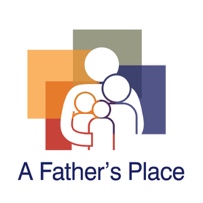 ____Yes! We want to support children and families in my community.Please complete below and send to Lyn Rumage:LRumage@SCFathersandFamilies.comFax: 843.248.2924